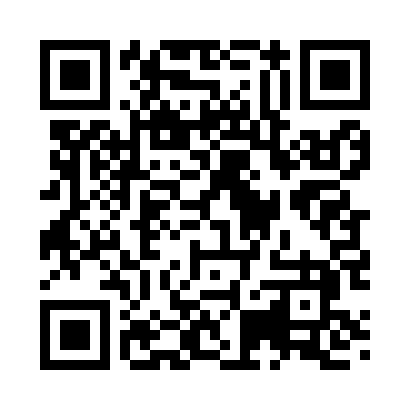 Prayer times for Bayview Manor, Delaware, USAWed 1 May 2024 - Fri 31 May 2024High Latitude Method: Angle Based RulePrayer Calculation Method: Islamic Society of North AmericaAsar Calculation Method: ShafiPrayer times provided by https://www.salahtimes.comDateDayFajrSunriseDhuhrAsrMaghribIsha1Wed4:396:0212:594:507:579:212Thu4:386:0112:594:507:589:223Fri4:366:0012:594:507:599:234Sat4:355:5912:594:508:009:255Sun4:335:5812:594:518:019:266Mon4:325:5712:594:518:029:277Tue4:305:5612:594:518:039:298Wed4:295:5412:594:518:049:309Thu4:275:5312:594:528:059:3110Fri4:265:5212:594:528:069:3311Sat4:255:5112:594:528:079:3412Sun4:235:5012:594:528:089:3513Mon4:225:4912:594:538:099:3614Tue4:215:4812:594:538:109:3815Wed4:195:4812:594:538:119:3916Thu4:185:4712:594:538:119:4017Fri4:175:4612:594:548:129:4218Sat4:165:4512:594:548:139:4319Sun4:145:4412:594:548:149:4420Mon4:135:4312:594:548:159:4521Tue4:125:4312:594:558:169:4722Wed4:115:4212:594:558:179:4823Thu4:105:4112:594:558:189:4924Fri4:095:4112:594:558:189:5025Sat4:085:4012:594:568:199:5126Sun4:075:391:004:568:209:5227Mon4:065:391:004:568:219:5328Tue4:065:381:004:568:229:5529Wed4:055:381:004:578:229:5630Thu4:045:371:004:578:239:5731Fri4:035:371:004:578:249:58